UNDERGRADUATE CURRICULUM COMMITTEE (PROPOSAL FORM)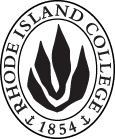 Cover page	scroll over blue text to see further important instructions: please read.N.B. DO NOT USE HIGHLIGHT, PLEASE DELETE THE WORDS THAT DO NOT APPLY TO YOUR PROPOSALALL numbers in section (A) need to be completed, including the impact ones.B.  NEW OR REVISED COURSES  DO NOT USE HIGHLIGHT. DELETE THIS WHOLE PAGE IF THE PROPOSAL DOES NOT INCLUDE A NEW OR REVISED COURSE.D. SignaturesChanges that affect General Education in any way MUST be approved by ALL Deans and COGE Chair.Changes that directly impact more than one department/program MUST have the signatures of all relevant department chairs, program directors, and relevant dean (e.g. when creating/revising a program using courses from other departments/programs). Check UCC manual 4.2 for further guidelines on whether the signatures need to be approval or acknowledgement.Proposals that do not have appropriate approval signatures will not be considered. Type in name of person signing and their position/affiliation.Send electronic files of this proposal and accompanying catalog copy to curriculum@ric.edu and a printed or electronic signature copy of this form to the current Chair of UCC. Check UCC website for due dates.D.1. Approvals:   required from programs/departments/deans who originated the proposal.  may include multiple departments, e.g., for joint/interdisciplinary proposals. D.2. Acknowledgements: REQUIRED from OTHER PROGRAMS/DEPARTMENTS IMPACTED BY THE PROPOSAL. SIGNATURE DOES NOT INDICATE APPROVAL, ONLY AWARENESS THAT THE PROPOSAL IS BEING SUBMITTED.  CONCERNS SHOULD BE BROUGHT TO THE UCC COMMITTEE MEETING FOR DISCUSSIONA.1. Course or programHPE 307 Introduction to EpidemiologyHPE 307 Introduction to EpidemiologyHPE 307 Introduction to EpidemiologyHPE 307 Introduction to EpidemiologyReplacing HPE 307 Dynamics and Determinants of DiseaseHPE 307 Dynamics and Determinants of DiseaseHPE 307 Dynamics and Determinants of DiseaseHPE 307 Dynamics and Determinants of DiseaseA.2. Proposal typeRevisionRevisionRevisionRevisionA.3. OriginatorCarol A. CummingsHome departmentHealth and Physical Education (HPE)Health and Physical Education (HPE)Health and Physical Education (HPE)A.4. Context and Rationale The previous course title and description does not reflect the epidemiological focus in the course objectives and focus. The change in prerequisites is proposed because it more accurately reflects curriculum mapping.  The skills and knowledge bases developed in 307 build on those students acquire in HPE 202The previous course title and description does not reflect the epidemiological focus in the course objectives and focus. The change in prerequisites is proposed because it more accurately reflects curriculum mapping.  The skills and knowledge bases developed in 307 build on those students acquire in HPE 202The previous course title and description does not reflect the epidemiological focus in the course objectives and focus. The change in prerequisites is proposed because it more accurately reflects curriculum mapping.  The skills and knowledge bases developed in 307 build on those students acquire in HPE 202The previous course title and description does not reflect the epidemiological focus in the course objectives and focus. The change in prerequisites is proposed because it more accurately reflects curriculum mapping.  The skills and knowledge bases developed in 307 build on those students acquire in HPE 202The previous course title and description does not reflect the epidemiological focus in the course objectives and focus. The change in prerequisites is proposed because it more accurately reflects curriculum mapping.  The skills and knowledge bases developed in 307 build on those students acquire in HPE 202A.5. Student impactBetter understanding of the course content, based on title and description and the proposed prerequisite will enhance student success in this course.Better understanding of the course content, based on title and description and the proposed prerequisite will enhance student success in this course.Better understanding of the course content, based on title and description and the proposed prerequisite will enhance student success in this course.Better understanding of the course content, based on title and description and the proposed prerequisite will enhance student success in this course.Better understanding of the course content, based on title and description and the proposed prerequisite will enhance student success in this course.A.6. Impact on other programs None. None. None. None. None. A.7. Resource impactFaculty PT & FT: NoneNoneNoneNoneA.7. Resource impactLibrary:NoneNoneNoneNoneA.7. Resource impactTechnologyNoneNoneNoneNoneA.7. Resource impactFacilities:NoneNoneNoneNoneA.8. Semester effectiveFall 2019A.9. Rationale if sooner than next FallA.9. Rationale if sooner than next FallA.10. INSTRUCTIONS FOR CATALOG COPY:  This single file copy must include ALL relevant pages from the college catalog, and show how the catalog will be revised.  (1) Go to the “Forms and Information” page on the UCC website. Scroll down until you see the Word files for the current catalog. (2) Download ALL catalog sections relevant for this proposal, including course descriptions and/or other affected programs.  (3) Place ALL relevant catalog copy into a single file. Put page breaks between sections and delete any catalog pages not relevant for this proposal. (4) Using the track changes function, revise the catalog pages to demonstrate what the information should look like in next year’s catalog.  (5) Check the revised catalog pages against the proposal form, especially making sure that program totals are correct if adding/deleting course credits. If new copy, indicate where it should go in the catalog. If making related proposals a single catalog copy that includes all is acceptable. Send as a separate file along with this form.A.10. INSTRUCTIONS FOR CATALOG COPY:  This single file copy must include ALL relevant pages from the college catalog, and show how the catalog will be revised.  (1) Go to the “Forms and Information” page on the UCC website. Scroll down until you see the Word files for the current catalog. (2) Download ALL catalog sections relevant for this proposal, including course descriptions and/or other affected programs.  (3) Place ALL relevant catalog copy into a single file. Put page breaks between sections and delete any catalog pages not relevant for this proposal. (4) Using the track changes function, revise the catalog pages to demonstrate what the information should look like in next year’s catalog.  (5) Check the revised catalog pages against the proposal form, especially making sure that program totals are correct if adding/deleting course credits. If new copy, indicate where it should go in the catalog. If making related proposals a single catalog copy that includes all is acceptable. Send as a separate file along with this form.A.10. INSTRUCTIONS FOR CATALOG COPY:  This single file copy must include ALL relevant pages from the college catalog, and show how the catalog will be revised.  (1) Go to the “Forms and Information” page on the UCC website. Scroll down until you see the Word files for the current catalog. (2) Download ALL catalog sections relevant for this proposal, including course descriptions and/or other affected programs.  (3) Place ALL relevant catalog copy into a single file. Put page breaks between sections and delete any catalog pages not relevant for this proposal. (4) Using the track changes function, revise the catalog pages to demonstrate what the information should look like in next year’s catalog.  (5) Check the revised catalog pages against the proposal form, especially making sure that program totals are correct if adding/deleting course credits. If new copy, indicate where it should go in the catalog. If making related proposals a single catalog copy that includes all is acceptable. Send as a separate file along with this form.A.10. INSTRUCTIONS FOR CATALOG COPY:  This single file copy must include ALL relevant pages from the college catalog, and show how the catalog will be revised.  (1) Go to the “Forms and Information” page on the UCC website. Scroll down until you see the Word files for the current catalog. (2) Download ALL catalog sections relevant for this proposal, including course descriptions and/or other affected programs.  (3) Place ALL relevant catalog copy into a single file. Put page breaks between sections and delete any catalog pages not relevant for this proposal. (4) Using the track changes function, revise the catalog pages to demonstrate what the information should look like in next year’s catalog.  (5) Check the revised catalog pages against the proposal form, especially making sure that program totals are correct if adding/deleting course credits. If new copy, indicate where it should go in the catalog. If making related proposals a single catalog copy that includes all is acceptable. Send as a separate file along with this form.A.10. INSTRUCTIONS FOR CATALOG COPY:  This single file copy must include ALL relevant pages from the college catalog, and show how the catalog will be revised.  (1) Go to the “Forms and Information” page on the UCC website. Scroll down until you see the Word files for the current catalog. (2) Download ALL catalog sections relevant for this proposal, including course descriptions and/or other affected programs.  (3) Place ALL relevant catalog copy into a single file. Put page breaks between sections and delete any catalog pages not relevant for this proposal. (4) Using the track changes function, revise the catalog pages to demonstrate what the information should look like in next year’s catalog.  (5) Check the revised catalog pages against the proposal form, especially making sure that program totals are correct if adding/deleting course credits. If new copy, indicate where it should go in the catalog. If making related proposals a single catalog copy that includes all is acceptable. Send as a separate file along with this form.A.10. INSTRUCTIONS FOR CATALOG COPY:  This single file copy must include ALL relevant pages from the college catalog, and show how the catalog will be revised.  (1) Go to the “Forms and Information” page on the UCC website. Scroll down until you see the Word files for the current catalog. (2) Download ALL catalog sections relevant for this proposal, including course descriptions and/or other affected programs.  (3) Place ALL relevant catalog copy into a single file. Put page breaks between sections and delete any catalog pages not relevant for this proposal. (4) Using the track changes function, revise the catalog pages to demonstrate what the information should look like in next year’s catalog.  (5) Check the revised catalog pages against the proposal form, especially making sure that program totals are correct if adding/deleting course credits. If new copy, indicate where it should go in the catalog. If making related proposals a single catalog copy that includes all is acceptable. Send as a separate file along with this form.Old (for revisions only)Only include information that is being revised, otherwise leave blank (delete provided examples that do not apply)NewExamples are provided for guidance, delete the ones that do not applyB.1. Course prefix and number HPE 307HPE 307B.2. Cross listing number if anyB.3. Course title Dynamics and Determinants of DiseaseIntroduction to EpidemiologyB.4. Course description Focus is on the causes and impact of selected chronic and infectious diseases in specific human populations and environments. Included are prevention strategies and resources for health care.This course provides students with an understanding of the basic concepts, principles, and methods of epidemiology as applied to studies of both infectious and chronic diseases.B.5. Prerequisite(s)HPE 102 and 30 credits hours or consent of department chairHPE 102 and 202 and 30 credit hours or consent of department chair.B.6. OfferedB.7. Contact hours B.8. Credit hoursB.9. Justify differences if anyB.10. Grading system B.11. Instructional methodsB.12.CategoriesB.13. Is this an Honors course?B.14. General EducationN.B. Connections must include at least 50% Standard Classroom instruction.B.15. How will student performance be evaluated?B.16. Redundancy statementB. 17. Other changes, if anyB.18. Course learning outcomes: List each one in a separate rowProfessional Org.Standard(s), if relevantHow will each outcome be measured?B.19. Topical outline: Do NOT insert whole syllabus, we just need a two-tier outlineTopic 1Subtopic 1aSubtopic 1b   etc.2)   Topic 2 etc.NamePosition/affiliationSignatureDateDr. Carol CummingsProgram Director of CHWDr. Robin KirkwoodChair of HPEDr. Gerri August and/or Dr. Julie HorwitzCo-Deans of FSEHDTab to add rowsNamePosition/affiliationSignatureDateTab to add rows